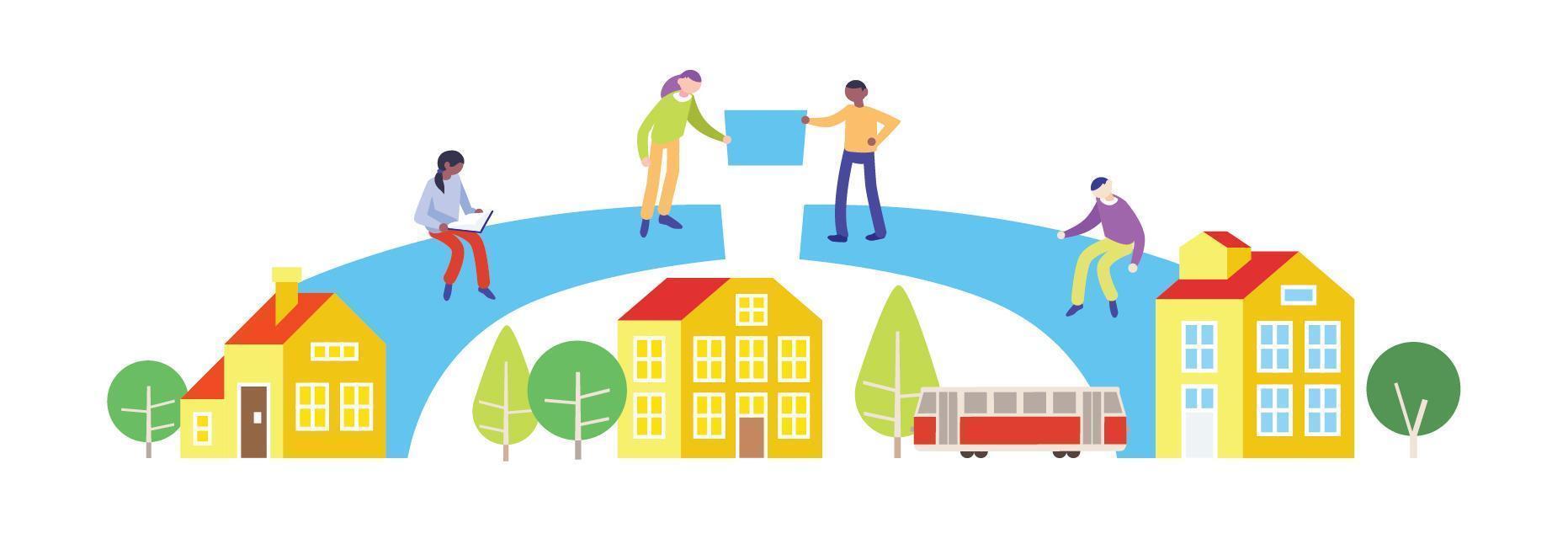 MULTIKULTURNÍ DENv MŠ HOROLEZECKÁ
pro děti a rodiče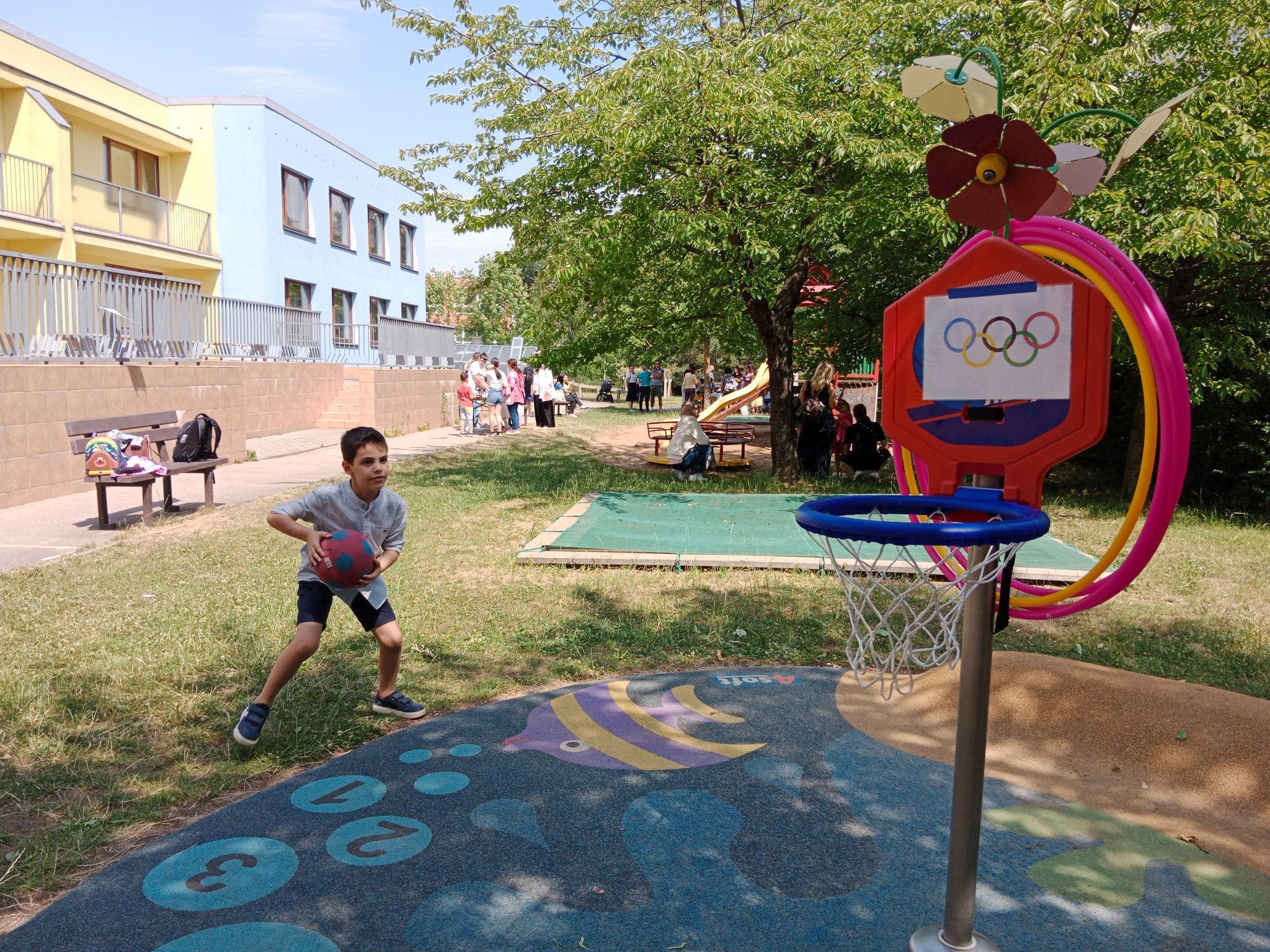 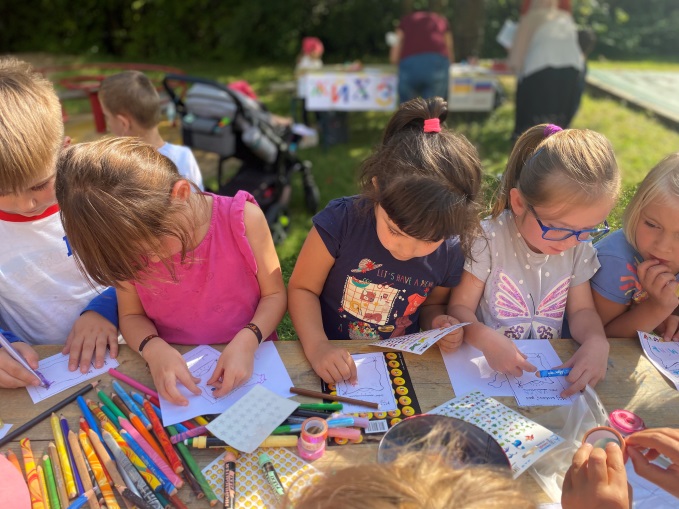 Multikulturní úkoly 
Pohybové hry 
Zajímavé tvoření Kvíz pro rodiče 
12. června 2023 
15:00 - 16:30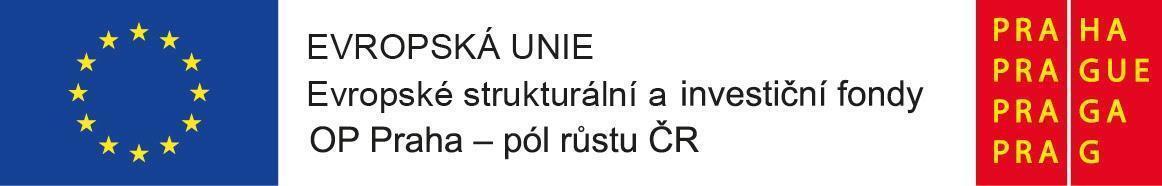 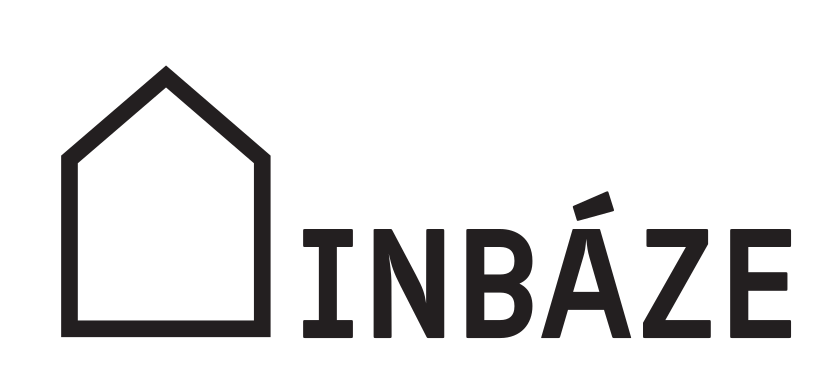 